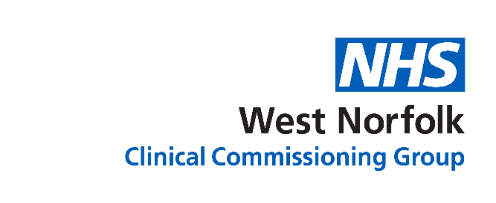 Post Capsular Opacification and YAG Laser Referral Form		SEND TO – West Norfolk Health, Referral Support Service, King’s Court, Chapel Street, King’s Lynn, Norfolk, PE30 1EL   (Jan 2019)	Patient Details	Patient Details	Patient Details	Patient Details	Patient Details	Patient Details	Patient Details	Patient Details	Patient Details	Patient Details	Patient Details	Patient Details	Patient Details	Patient Details	Patient Details	Patient Details	Patient Details	Patient Details	Patient Details	Patient Details	Patient Details	Patient DetailsTitle (Dr, Mr, Mrs, Miss, Ms)SurnameSurnameSurnameSurnameSurnameSurnameSurnameOther NamesOther NamesOther NamesOther NamesOther NamesOther NamesOther NamesOther NamesOther NamesOther NamesOther NamesOther NamesOther NamesOther NamesAddressPost CodeAddressPost CodeAddressPost CodeAddressPost CodeAddressPost CodeAddressPost CodeAddressPost CodeAddressPost CodeDOBDOBAddressPost CodeAddressPost CodeAddressPost CodeAddressPost CodeAddressPost CodeAddressPost CodeAddressPost CodeAddressPost CodeTEL NoTEL NoAddressPost CodeAddressPost CodeAddressPost CodeAddressPost CodeAddressPost CodeAddressPost CodeAddressPost CodeAddressPost CodeHOSP NoHOSP NoAddressPost CodeAddressPost CodeAddressPost CodeAddressPost CodeAddressPost CodeAddressPost CodeAddressPost CodeAddressPost CodeNHS NoNHS NoDetails of Posterior Capsular Opacification (PCO)Details of Posterior Capsular Opacification (PCO)Details of Posterior Capsular Opacification (PCO)Details of Posterior Capsular Opacification (PCO)Details of Posterior Capsular Opacification (PCO)Details of Posterior Capsular Opacification (PCO)Details of Posterior Capsular Opacification (PCO)Details of Posterior Capsular Opacification (PCO)Details of Posterior Capsular Opacification (PCO)Details of Posterior Capsular Opacification (PCO)Details of Posterior Capsular Opacification (PCO)Details of Posterior Capsular Opacification (PCO)Details of Posterior Capsular Opacification (PCO)Details of Posterior Capsular Opacification (PCO)Details of Posterior Capsular Opacification (PCO)Details of Posterior Capsular Opacification (PCO)Details of Posterior Capsular Opacification (PCO)Details of Posterior Capsular Opacification (PCO)Details of Posterior Capsular Opacification (PCO)Details of Posterior Capsular Opacification (PCO)Details of Posterior Capsular Opacification (PCO)Details of Posterior Capsular Opacification (PCO)PCO is present in (please circle)PCO is present in (please circle)PCO is present in (please circle)PCO is present in (please circle)PCO is present in (please circle)PCO is present in (please circle)PCO is present in (please circle)PCO is present in (please circle)RERERERERERERERELELELELELELEDetails of Visual Acuity (Corrected)Details of Visual Acuity (Corrected)Details of Visual Acuity (Corrected)Details of Visual Acuity (Corrected)Details of Visual Acuity (Corrected)Details of Visual Acuity (Corrected)Details of Visual Acuity (Corrected)Details of Visual Acuity (Corrected)Details of Visual Acuity (Corrected)Details of Visual Acuity (Corrected)Details of Visual Acuity (Corrected)Details of Visual Acuity (Corrected)Details of Visual Acuity (Corrected)Details of Visual Acuity (Corrected)Details of Visual Acuity (Corrected)Details of Visual Acuity (Corrected)Details of Visual Acuity (Corrected)Details of Visual Acuity (Corrected)Details of Visual Acuity (Corrected)Details of Visual Acuity (Corrected)Details of Visual Acuity (Corrected)Details of Visual Acuity (Corrected)DateDateDateDateDateDateDateRERERERERERERERERELELELELELECurrent VAMaximum Previous VA (if known)Maximum Post-operative VA (if known)Other Clinical FindingsOther Clinical FindingsOther Clinical FindingsOther Clinical FindingsOther Clinical FindingsOther Clinical FindingsOther Clinical FindingsOther Clinical FindingsOther Clinical FindingsOther Clinical FindingsOther Clinical FindingsOther Clinical FindingsOther Clinical FindingsOther Clinical FindingsOther Clinical FindingsOther Clinical FindingsOther Clinical FindingsOther Clinical FindingsOther Clinical FindingsOther Clinical FindingsOther Clinical FindingsOther Clinical FindingsRERERERERERERERERELELELELELELELELELELELELELens status (please circle)NormalNormalCataractCataractCataractIOLIOLIOLAphakiaNormalNormalNormalNormalNormalCataractCataractCataractIOLAphakiaAphakiaAphakiaIntraocular PressuremmHgmmHgmmHgmmHgmmHgmmHgmmHgmmHgmmHgmmHgmmHgmmHgmmHgmmHgmmHgmmHgmmHgmmHgmmHgmmHgmmHgOcular co-morbidityAny History of (please tick)Retinal DetachmentRetinal DetachmentRetinal DetachmentRetinal DetachmentGlaucomaGlaucomaGlaucomaGlaucomaGlaucomaHigh MyopiaHigh MyopiaHigh MyopiaHigh MyopiaHigh MyopiaHigh MyopiaDoes the patient have symptoms as a result of PCO? (Please tick)YesYesYesYesNoNoNoNoNoPatient wants YAG laser Capsulotomy if offered? (Please tick)YesYesYesYesNoNoNoNoNoUnsureUnsureUnsureUnsureUnsureUnsureAdditional CommentsAdditional CommentsAdditional CommentsAdditional CommentsAdditional CommentsAdditional CommentsAdditional CommentsAdditional CommentsAdditional CommentsAdditional CommentsAdditional CommentsAdditional CommentsAdditional CommentsAdditional CommentsAdditional CommentsAdditional CommentsAdditional CommentsAdditional CommentsAdditional CommentsAdditional CommentsAdditional CommentsAdditional Comments Name and Address of GP                                             Name and Address of GP                                             Name and Address of GP                                             Name and Address of GP                                             Name and Address of GP                                             Name and Address of GP                                             Name and Address of GP                                             Name and Address of GP                                            Name and Address of OptometristName and Address of OptometristName and Address of OptometristName and Address of OptometristName and Address of OptometristName and Address of OptometristName and Address of OptometristName and Address of OptometristName and Address of OptometristName and Address of OptometristName and Address of OptometristName and Address of OptometristName and Address of OptometristName and Address of OptometristAnglia Community Eye ServiceAnglia Community Eye ServiceBMI Healthcare SandringhamBMI Healthcare SandringhamBMI Healthcare SandringhamBMI Healthcare SandringhamBMI Healthcare SandringhamBMI Healthcare SandringhamBMI Healthcare SandringhamQueen Elizabeth HospitalQueen Elizabeth HospitalQueen Elizabeth HospitalQueen Elizabeth HospitalQueen Elizabeth HospitalQueen Elizabeth HospitalQueen Elizabeth HospitalQueen Elizabeth Hospital